ANALISIS PEMANFAATAN SUMBER BELAJAR TERHADAP PEMBENTUKAN KARAKTER DISIPLIN DALAM PEMBELAJARAN TEMATIK TEMA 8 (PRAJA MUDA KARANA) KELAS III SD NURHASANAH SKRIPSIoleh:ALFINA TRI ARIANI NSTNPM.181434166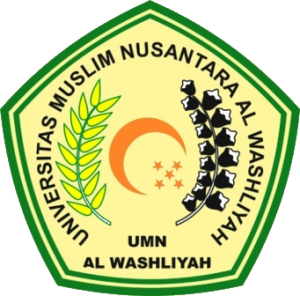 PROGRAM STUDI PENDIDIKAN GURU SEKOLAH DASAR FAKULTAS KEGURUAN DAN ILMU PENDIDIKAN UNIVERSITAS MUSLIM NUSANTARA AL-WASLIYAH MEDAN 2022ANALISIS PEMANFAATAN SUMBER BELAJAR TERHADAP PEMBENTUKAN KARAKTER DISIPLIN DALAM PEMBELAJARAN TEMATIK TEMA 8 (PRAJA MUDA KARANA) KELAS III SD NURHASANAH Skripsi  ini diajukan sebagai syarat untuk memperoleh gelarSarjana Pendidikan pada Program Studi Pendidikan Guru Sekolah DasarOlehAlfina Tri Ariani Nst181434166PROGRAM STUDI PENDIDIKAN GURU SEKOLAH DASAR FAKULTAS KEGURUAN DAN ILMU PENDIDIKAN UNIVERSITAS MUSLIM NUSANTARA AL-WASLIYAH MEDAN 2022